	            1ère saisine                             	   Complément d’information    INFORMATION PRÉOCCUPANTE              OU              SIGNALEMENT JUSTICE(Situation/éléments de danger ou de risque de danger)                                      (Situation d’une extrême gravité et qui nécessite une protection 
                                                                                                                                     immédiate du mineur. Lors de l’envoi du mail  au TGI, notifier le 
                                                                                                                                     cas échéant dans l’objet : Agressions sexuelles)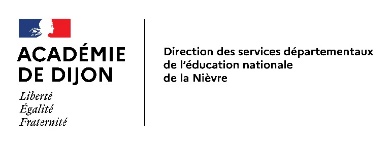 Transmission par courriel à la CRIP 58 :Adresse mail : crip58@nievre.frTéléphone : 03.86.60.69.00 ou 69.95      Date de la transmission :      Heure :Transmission par courriel au Procureur de la République (Tribunal de Grande Instance) :Adresse mail : permanence.pr.tj-nevers@justice.frTéléphone : 03.86.93.44.44       Date de la transmission :       Heure :Transmission par courriel au Procureur de la République (Tribunal de Grande Instance) :Adresse mail : permanence.pr.tj-nevers@justice.frTéléphone : 03.86.93.44.44       Date de la transmission :       Heure :Transmission par courriel au Procureur de la République (Tribunal de Grande Instance) :Adresse mail : permanence.pr.tj-nevers@justice.frTéléphone : 03.86.93.44.44       Date de la transmission :       Heure :COPIE IMPÉRATIVE POUR INFORMATION DSDEN58 : protection-enfance58@ac-dijon.frPour le 1er degré : IEN de circonscriptionPour l’enseignement catholique : ddec5871.direction@gmail.com COPIE IMPÉRATIVE POUR INFORMATION DSDEN58 : protection-enfance58@ac-dijon.frCRIP58 : crip58@nievre.frPour le 1er degré : IEN de circonscriptionPour l’enseignement catholique : ddec5871.direction@gmail.comCOPIE IMPÉRATIVE POUR INFORMATION DSDEN58 : protection-enfance58@ac-dijon.frCRIP58 : crip58@nievre.frPour le 1er degré : IEN de circonscriptionPour l’enseignement catholique : ddec5871.direction@gmail.comCOPIE IMPÉRATIVE POUR INFORMATION DSDEN58 : protection-enfance58@ac-dijon.frCRIP58 : crip58@nievre.frPour le 1er degré : IEN de circonscriptionPour l’enseignement catholique : ddec5871.direction@gmail.comPERSONNE(S) AUTEURE(S) DE LA TRANSMISSION (SIGNALANT)PERSONNE(S) AUTEURE(S) DE LA TRANSMISSION (SIGNALANT)PERSONNE(S) AUTEURE(S) DE LA TRANSMISSION (SIGNALANT)PERSONNE(S) AUTEURE(S) DE LA TRANSMISSION (SIGNALANT)Nom(s) et Fonction(s)     :                                                          Adresse professionnelle :            Téléphone :                                                                              Courriel :  Nom(s) et Fonction(s)     :                                                          Adresse professionnelle :            Téléphone :                                                                              Courriel :  Nom(s) et Fonction(s)     :                                                          Adresse professionnelle :            Téléphone :                                                                              Courriel :  Nom(s) et Fonction(s)     :                                                          Adresse professionnelle :            Téléphone :                                                                              Courriel :  AUTRE(S) PERSONNE(S) associées à la transmissionNom(s) et Fonction(s) :Nom(s) et Fonction(s) :AUTRE(S) PERSONNE(S) associées à la transmissionNom(s) et Fonction(s) :Nom(s) et Fonction(s) :AUTRE(S) PERSONNE(S) associées à la transmissionNom(s) et Fonction(s) :Nom(s) et Fonction(s) :AUTRE(S) PERSONNE(S) associées à la transmissionNom(s) et Fonction(s) :Nom(s) et Fonction(s) :PIÈCES JOINTES :                               Certificat médical :………………. Autres  (Préciser) :IP/SIGNALEMENT PRÉCÉDENT :        Oui   date………………………     NonPIÈCES JOINTES :                               Certificat médical :………………. Autres  (Préciser) :IP/SIGNALEMENT PRÉCÉDENT :        Oui   date………………………     NonPIÈCES JOINTES :                               Certificat médical :………………. Autres  (Préciser) :IP/SIGNALEMENT PRÉCÉDENT :        Oui   date………………………     NonPIÈCES JOINTES :                               Certificat médical :………………. Autres  (Préciser) :IP/SIGNALEMENT PRÉCÉDENT :        Oui   date………………………     NonMOTIFS DE LA TRANSMISSIONMOTIFS DE LA TRANSMISSIONCocher les motifs + souligner le motif principal  Danger ou risque de danger physique    Danger ou risque de danger sexuel   Danger ou risque de danger psychologique   Négligence lourde (manque de soins, dénutrition, délaissement)   Carence éducative   Mise en danger liée au comportement de l’enfant   Autres (à préciser) : Lieu des faits ou de la situation intrafamilial         extrafamilial       institutionnelCocher les motifs + souligner le motif principal  Danger ou risque de danger physique    Danger ou risque de danger sexuel   Danger ou risque de danger psychologique   Négligence lourde (manque de soins, dénutrition, délaissement)   Carence éducative   Mise en danger liée au comportement de l’enfant   Autres (à préciser) : Lieu des faits ou de la situation intrafamilial         extrafamilial       institutionnelCocher les motifs + souligner le motif principal  Danger ou risque de danger physique    Danger ou risque de danger sexuel   Danger ou risque de danger psychologique   Négligence lourde (manque de soins, dénutrition, délaissement)   Carence éducative   Mise en danger liée au comportement de l’enfant   Autres (à préciser) : Lieu des faits ou de la situation intrafamilial         extrafamilial       institutionnelCocher les motifs + souligner le motif principal  Danger ou risque de danger physique    Danger ou risque de danger sexuel   Danger ou risque de danger psychologique   Négligence lourde (manque de soins, dénutrition, délaissement)   Carence éducative   Mise en danger liée au comportement de l’enfant   Autres (à préciser) : Lieu des faits ou de la situation intrafamilial         extrafamilial       institutionnelÉLÈVE SIGNALÉÉLÈVE SIGNALÉÉLÈVE SIGNALÉÉLÈVE SIGNALÉEvénements ou faits déclencheurs de la saisine(Recueil des informations, analyse de la situation, actions engagées ou non, etc)Evénements ou faits déclencheurs de la saisine(Recueil des informations, analyse de la situation, actions engagées ou non, etc)Evénements ou faits déclencheurs de la saisine(Recueil des informations, analyse de la situation, actions engagées ou non, etc)Evénements ou faits déclencheurs de la saisine(Recueil des informations, analyse de la situation, actions engagées ou non, etc)Evénements ou faits déclencheurs de la saisine(Recueil des informations, analyse de la situation, actions engagées ou non, etc)Le cas échéant : transcription littérale des propos de l’élève concernéDécrire les circonstances du recueil de la confidence, les faits observés (comportement de l’élève …)Indiquer les faits rapportés en précisant par qui (l’élève lui-même ou un tiers). Retranscrire fidèlement les mots et les expressions de l’élève ou du tiers en utilisant des guillemets. Ne pas faire de commentaire personnel, d’interprétation ou porter de jugement personnel.En cas de présence de signes physiques, faire constater les traces par le médecin scolaire dans la mesure du possible.Les représentants légaux ont-ils été prévenus de la transmission de l’IP ou du signalement ?ATTENTION : La loi donne obligation d’informer les représentants légaux de la transmission d’une IP ou d’un signalement, sauf si cela risque de mettre en danger l’enfant concerné et en cas de violences physiques et sexuelles intra familiales du mineur concerné.  OUI                                                            NON (pourquoi ?)………………………………                                                                …………………………………………………Date :        Signature du signalant :            Cachet de l’établissement 	Le cas échéant : transcription littérale des propos de l’élève concernéDécrire les circonstances du recueil de la confidence, les faits observés (comportement de l’élève …)Indiquer les faits rapportés en précisant par qui (l’élève lui-même ou un tiers). Retranscrire fidèlement les mots et les expressions de l’élève ou du tiers en utilisant des guillemets. Ne pas faire de commentaire personnel, d’interprétation ou porter de jugement personnel.En cas de présence de signes physiques, faire constater les traces par le médecin scolaire dans la mesure du possible.Les représentants légaux ont-ils été prévenus de la transmission de l’IP ou du signalement ?ATTENTION : La loi donne obligation d’informer les représentants légaux de la transmission d’une IP ou d’un signalement, sauf si cela risque de mettre en danger l’enfant concerné et en cas de violences physiques et sexuelles intra familiales du mineur concerné.  OUI                                                            NON (pourquoi ?)………………………………                                                                …………………………………………………Date :        Signature du signalant :            Cachet de l’établissement 	Le cas échéant : transcription littérale des propos de l’élève concernéDécrire les circonstances du recueil de la confidence, les faits observés (comportement de l’élève …)Indiquer les faits rapportés en précisant par qui (l’élève lui-même ou un tiers). Retranscrire fidèlement les mots et les expressions de l’élève ou du tiers en utilisant des guillemets. Ne pas faire de commentaire personnel, d’interprétation ou porter de jugement personnel.En cas de présence de signes physiques, faire constater les traces par le médecin scolaire dans la mesure du possible.Les représentants légaux ont-ils été prévenus de la transmission de l’IP ou du signalement ?ATTENTION : La loi donne obligation d’informer les représentants légaux de la transmission d’une IP ou d’un signalement, sauf si cela risque de mettre en danger l’enfant concerné et en cas de violences physiques et sexuelles intra familiales du mineur concerné.  OUI                                                            NON (pourquoi ?)………………………………                                                                …………………………………………………Date :        Signature du signalant :            Cachet de l’établissement 	Le cas échéant : transcription littérale des propos de l’élève concernéDécrire les circonstances du recueil de la confidence, les faits observés (comportement de l’élève …)Indiquer les faits rapportés en précisant par qui (l’élève lui-même ou un tiers). Retranscrire fidèlement les mots et les expressions de l’élève ou du tiers en utilisant des guillemets. Ne pas faire de commentaire personnel, d’interprétation ou porter de jugement personnel.En cas de présence de signes physiques, faire constater les traces par le médecin scolaire dans la mesure du possible.Les représentants légaux ont-ils été prévenus de la transmission de l’IP ou du signalement ?ATTENTION : La loi donne obligation d’informer les représentants légaux de la transmission d’une IP ou d’un signalement, sauf si cela risque de mettre en danger l’enfant concerné et en cas de violences physiques et sexuelles intra familiales du mineur concerné.  OUI                                                            NON (pourquoi ?)………………………………                                                                …………………………………………………Date :        Signature du signalant :            Cachet de l’établissement 	